Об отмене постановления  главы сельского поселения Нигматуллинский сельсовет муниципального района Альшеевский район от 27 июля 2016 года № 43 «Об утверждении правил использования водных объектов общего пользования, расположенных на территории   сельского поселения Нигматуллинский  сельсовет  муниципального района  Альшеевский  район  Республики  Башкортостан, для личных и бытовых нужд»        В соответствии с Федеральным   законом   от   6   октября    2003 года № 131-ФЗ «Об общих принципах организации местного самоуправления в Российской Федерации»,  Водным кодексом Российской Федерации, протеста Башкирской природоохранной межрайонной прокуратуры от 26.05.2017 г. №3-2д-2017   п о с т а н о в л я ю:Признать утратившим силу постановление № 43  от 27 июля 2016 года «Об утверждении правил использования водных объектов общего пользования, расположенных на территории   сельского поселения Нигматуллинский  сельсовет  муниципального района  Альшеевский  район  Республики  Башкортостан, для личных и бытовых нужд»Обнародовать  настоящее постановление в установленном порядке и разместить на официальном сайте администрации сельского поселения Нигматуллинский сельсовет муниципального района Альшеевский район Республики Башкортостан. Постановление вступает в силу со дня подписания.Контроль за исполнением настоящего постановления оставляю за собой..Глава сельского поселения                            А.Г.ХалиуллинБАШKОРТОСТАН  РЕСПУБЛИКАҺЫӘЛШӘЙ РАЙОНЫМУНИЦИПАЛЬ РАЙОНЫНЫҢНИҒМӘТУЛЛА АУЫЛ СОВЕТЫАУЫЛ БИЛӘМӘҺЕХАКИМИӘТЕ(БАШҠОРТОСТАН  РЕСПУБЛИКАҺЫ  ӘЛШӘЙ  РАЙОНЫ  НИҒМӘТУЛЛА АУЫЛ  СОВЕТЫ)452117,Үҙәк урам, 35, Ниғмәтулла ауылы, Әлшәй районы,Башkортостан  Республикаһытелефон/факс (34754) 3-79-31e-mail: Nigmatyl_sovet@ufamts.ru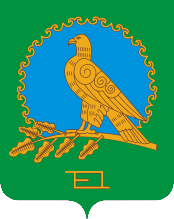 АДМИНИСТРАЦИЯСЕЛЬСКОГО ПОСЕЛЕНИЯНИГМАТУЛЛИНСКИЙ СЕЛЬСОВЕТМУНИЦИПАЛЬНОГО РАЙОНААЛЬШЕЕВСКИЙ РАЙОНРЕСПУБЛИКИ БАШКОРТОСТАН(НИГМАТУЛЛИНСКИЙ  СЕЛЬСОВЕТ АЛЬШЕЕВСКОГО  РАЙОНА  РЕСПУБЛИКИ  БАШКОРТОСТАН)452117,ул. Центральная, 35,   село Нигматуллино, Альшеевский район,Республика Башкортостан,  .телефон/факс (34754) 3-79-31.e-mail: Nigmatyl_sovet@ufamts.ruОКПО  04284796           ОГРН  1090259000237              ИНН  0202008154           КПП 020201001ОКПО  04284796           ОГРН  1090259000237              ИНН  0202008154           КПП 020201001ОКПО  04284796           ОГРН  1090259000237              ИНН  0202008154           КПП 020201001КАРАР                                                    ПОСТАНОВЛЕНИЕ01 июнь  2017 й.               № 14                01 июня 2017 г.